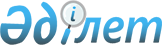 О внесении изменений в решение Актауского городского маслихата Мангистауской области от 16 апреля 2021 года № 2/18 "Об утверждении Правил оказания социальной помощи, установления размеров и определения перечня отдельных категорий нуждающихся граждан, проживающих в городе Актау"
					
			Утративший силу
			
			
		
					Решение Актауского городского маслихата Мангистауской области от 4 октября 2022 года № 18/147. Зарегистрировано в Министерстве юстиции Республики Казахстан 18 октября 2022 года № 30199. Утратило силу решением Актауского городского маслихата Мангистауской области от 19 апреля 2024 года № 12/76.
      Сноска. Утратило силу решением Актауского городского маслихата Мангистауской области от 19.04.2024 № 12/76 (вводится в действие по истечении десяти календарных дней после дня его первого официального опубликования).
      Актауский городской маслихат РЕШИЛ:
      1. Внести в решение Актауского городского маслихата Мангистауской области "Об утверждении Правил оказания социальной помощи, установления размеров и определения перечня отдельных категорий нуждающихся граждан, проживающих в городе Актау" от 16 апреля 2021 года №2/18 (зарегистрировано в Реестре государственной регистрации нормативных правовых актов №4501) следующие изменения:
      в Правилах оказания социальной помощи, установления размеров и определения перечня отдельных категорий нуждающихся граждан города Актау, утвержденных указанным решением:
      пункт 1 изложить в новой редакции:
      "1. Настоящие Правила оказания социальной помощи, установления размеров и определения перечня отдельных категорий нуждающихся граждан города Актау (далее - Правила) разработаны в соответствии с Законами Республики Казахстан "О социальной защите граждан, пострадавших вследствие ядерных испытаний на Семипалатинском испытательном ядерном полигоне", "О реабилитации жертв массовых политических репрессий", "О местном государственном управлении и самоуправлении в Республике Казахстан", "О социальной защите лиц с инвалидностью в Республике Казахстан" и "О ветеранах", постановлением Правительства Республики Казахстан от 21 мая 2013 года №504 "Об утверждении Типовых правил оказания социальной помощи, установления размеров и определения перечня отдельных категорий нуждающихся граждан" (далее – Типовые Правила).";
      пункт 4 изложить в новой редакции:
      "4. Лицам, указанным в статье 16 Закона Республики Казахстан "О социальной защите лиц с инвалидностью в Республике Казахстан" и в подпункте 2) статьи 10, в подпункте 2) статьи 11, в подпункте 2) статьи 12, в подпункте 2) статьи 13 Закона Республики Казахстан "О ветеранах", социальная помощь оказывается в порядке, предусмотренном настоящими Правилами.";
      пункты 6, 7 изложить в новой редакции:
      "6. Социальная помощь к праздничным дням оказывается единовременно в виде денежных выплат следующим категориям граждан:
      1) Наурыз мейрамы - 21-23 марта:
      многодетным матерям, награжденным подвесками "Алтын алқа", "Күміс алқа" или получившим ранее звание "Мать-героиня", награжденным орденами "Материнская слава" I и II степени, в размере 2 (двух) месячных расчетных показателей;
      лицам с инвалидностью всех групп, детям с инвалидностью до семи лет, детям с инвалидностью с семи до восемнадцати лет - первой, второй, третьей групп, в размере 5 (пять) месячных расчетных показателей;
      2) Праздник единства народа Казахстана - 1 мая:
      лицам с инвалидностью всех групп, детям с инвалидностью до семи лет, детям с инвалидностью с семи до восемнадцати лет - первой, второй, третьей групп, в размере 5 (пять) месячных расчетных показателей;
      3) День Победы - 9 мая:
      ветеранам Великой Отечественной войны, в размере 1 000 000 (один миллион) тенге;
      лицам, приравненным по льготам к лицам с инвалидностью Великой Отечественной войны, в размере 60 (шестьдесят) месячных расчетных показателей;
      ветеранам боевых действий на территории других государств, в размере 50 (пятьдесят) месячных расчетных показателей;
      лицам, приравненным по льготам к участникам Великой Отечественной войны, в размере 50 (пятьдесят) месячных расчетных показателей;
      лицам из числа участников ликвидации последствий катастрофы на Чернобыльской атомной электростанции (далее-Чернобыльской АЭС) в 1988 – 1989 годах, эвакуированным (самостоятельно выехавшим) из зон отчуждения и отселения в Республику Казахстан, включая детей, которые на день эвакуации находились во внутриутробном состоянии, в размере 40 (сорок) месячных расчетных показателей;
      лицам, награжденным орденами и медалями бывшего Союза Советских Социалистических Республик (далее - бывшего Союза ССР) за самоотверженный труд и безупречную воинскую службу в тылу в годы Великой Отечественной войны, а также лицам, проработавшим (прослужившим) не менее шести месяцев с 22 июня 1941 года по 9 мая 1945 года и не награжденным орденами и медалями бывшего Союза ССР за самоотверженный труд и безупречную воинскую службу в тылу в годы Великой Отечественной войны, в размере 40 (сорок) месячных расчетных показателей;
      родителям и не вступившим в повторный брак вдовам воинов, погибших (умерших, пропавших без вести) в Великой Отечественной войне; супруге (супругу), не вступившей (вступившему) в повторный брак, в размере 40 (сорок) месячных расчетных показателей;
      семьям погибших военнослужащих, а именно: семьям военнослужащих, партизан, подпольщиков, лиц, указанных в статьях 4 – 6 Закона "О ветеранах", погибших (пропавших без вести) или умерших в результате ранения, контузии или увечья, полученных при защите бывшего Союза ССР, исполнении иных обязанностей воинской службы (служебных обязанностей), или вследствие заболевания, связанного с пребыванием на фронте; семьям погибших в Великой Отечественной войне лиц из числа личного состава групп самозащиты объектовых и аварийных команд местной противовоздушной обороны, семьям погибших работников госпиталей и больниц города Ленинграда; семьям военнослужащих, лиц начальствующего и рядового состава, призванных на сборы военнообязанных Министерства обороны, органов внутренних дел и государственной безопасности бывшего Союза ССР, погибших (умерших) во время выполнения задач по охране общественного порядка при чрезвычайных обстоятельствах, связанных с антиобщественными проявлениями; семьям военнослужащих, погибших (пропавших без вести) или умерших вследствие ранения, контузии, увечья, заболевания, полученных в период боевых действий в Афганистане или других государствах, в которых велись боевые действия; семьям военнослужащих, погибших (умерших) при прохождении воинской службы в мирное время; семьям лиц, погибших при ликвидации последствий катастрофы на Чернобыльской атомной электростанции и других радиационных катастроф и аварий на объектах гражданского или военного назначения; семьям умерших вследствие лучевой болезни или умерших лиц с инвалидностью, а также граждан, смерть которых в установленном порядке связана с воздействием катастрофы на Чернобыльской атомной электростанции и других радиационных катастроф и аварий на объектах гражданского или военного назначения и ядерных испытаний, в размере 40 (сорок) месячных расчетных показателей;
      супруге (супругу) умершего лица с инвалидностью Великой Отечественной войны или лицам, приравненного по льготам к лицам с инвалидностью Великой Отечественной войны, а также супруге (супругу) умершего участника Великой Отечественной войны, партизана, подпольщика, гражданина, награжденного медалью "За оборону Ленинграда" или знаком "Жителю блокадного Ленинграда", признававшихся лицами с инвалидностью в результате общего заболевания, трудового увечья и других причин (за исключением противоправных), которые не вступали в повторный брак, в размере 40 (сорок) месячных расчетных показателей;
      4) 4 июня – День государственных символов Республики Казахстан:
      детям с инвалидностью до семи лет, детям с инвалидностью с семи до восемнадцати лет - первой, второй, третьей групп, в размере 5 (пять) месячных расчетных показателей;
      5) День Столицы - 6 июля:
      лицам с инвалидностью всех групп, детям с инвалидностью до семи лет, детям с инвалидностью с семи до восемнадцати лет - первой, второй, третьей групп, в размере 5 (пять) месячных расчетных показателей;
      6) День Конституции Республики Казахстан – 30 августа:
      лицам, пострадавшим вследствие ядерных испытаний на Семипалатинском испытательном ядерном полигоне, в размере 10 (десять) месячных расчетных показателей;
      получателям государственного социального пособия по случаю потери кормильца (детям), в размере 8 (восемь) месячных расчетных показателей;
      лицам с инвалидностью всех групп, детям с инвалидностью до семи лет, детям с инвалидностью с семи до восемнадцати лет - первой, второй, третьей групп, в размере 5 (пять) месячных расчетных показателей;
      7) День пожилых людей – 1 октября:
      пенсионерам старше 70 лет, в размере 2 (двух) месячных расчетных показателей;
      лицам с инвалидностью всех групп, детям с инвалидностью до семи лет, детям с инвалидностью с семи до восемнадцати лет - первой, второй, третьей групп, в размере 5 (пять) месячных расчетных показателей;
      8) День Независимости-16 декабря:
      лицам, принимавшим участие в событиях 17-18 декабря 1986 года в Казахстане, реабилитированным в порядке, установленным Законом Республики Казахстан "О реабилитации жертв массовых политических репрессий", в размере 50 (пятьдесят) месячных расчетных показателей.
      7. Социальная помощь оказывается следующим отдельным категориям нуждающихся граждан при наступлении трудной жизненной ситуации:
      1) гражданам (семьям), пострадавшим вследствие стихийного бедствия или пожара, не позднее трех месяцев со дня наступления указанных событий, по заявлению, без учета доходов, единовременно, в размере не более 50 (пятьдесят) месячных расчетных показателей;
      2) лицам, оказавшимся в трудной жизненной ситуации по следующим основаниям: сиротство, отсутствие родительского попечения, безнадзорность несовершеннолетних, в том числе девиантное поведение, нахождение несовершеннолетних в специальных организациях образования, организациях образования с особым режимом содержания, ограничение возможностей раннего психофизического развития детей от рождения до трех лет, стойкие нарушения функций организма, обусловленные физическими и (или) умственными возможностями, ограничение жизнедеятельности вследствие социально значимых заболеваний и заболеваний, представляющих опасность для окружающих, неспособность к самообслуживанию в связи с преклонным возрастом, вследствие перенесенной болезни и (или) инвалидности, жестокое обращение, приведшее к социальной дезадаптации и социальной депривации, бездомность (лица без определенного места жительства), освобождение из мест лишения свободы, нахождение на учете службы пробации, имеющих среднедушевой доход ниже полуторакратной величины прожиточного минимума по Мангистауской области, предшествующий кварталу обращения, по заявлению, на бытовые нужды, единовременно, в размере не более 40 (сорок) месячных расчетных показателей;
      3) лицам, имеющим социально-значимые заболевания, не получающим социальные выплаты из Уполномоченной организации, а именно: туберкулез, лицам, имеющим злокачественные новообразования и болезнь, вызванная вирусом иммунодефицита человека (далее-ВИЧ), по заявлению, без учета доходов, единовременно, в размере не более 26 (двадцать шесть) месячных расчетных показателей;
      4) родителям или законным представителям детей, заразившимся ВИЧ, по заявлению, без учета доходов, ежемесячно, в размере 2-х (двух) прожиточных минимумов по Республике Казахстан;
      5) студентам высших учебных заведений Республики Казахстан, обучающимся по очной форме, на оплату высшего образования с присуждением степени "бакалавр", для социально-уязвимых слоев населения, а именно: детям-сиротам, детям, получающим государственное социальное пособие по случаю потери кормильца, детям, оставшимся без попечения родителей, воспитанникам детских домов, детской деревни, детям, оба родителя которых являются пенсионерами по возрасту или один из родителей является лицом с инвалидностью, детям из многодетных семей, имеющих четырех и более совместно проживающих несовершеннолетних детей, в том числе детям, обучающимся по очной форме обучения в организациях среднего, технического и профессионального, послесреднего образования, высших учебных заведениях, после достижения ими совершеннолетия до времени окончания ими учебных заведений (но не более чем до достижения двадцатитрехлетнего возраста) имеющим среднедушевой доход ниже прожиточного минимума по Мангистауской области, за предыдущие 12 месяцев на момент обращения и студентам подавшие заявление до вынесения данного решения, имеющие среднедушевой доход ниже 3-х кратного прожиточного минимума по Мангистауской области, за предыдущие 12 месяцев на момент обращения;
      6) студентам высших учебных заведений Республики Казахстан, имеющим инвалидность, обучающимся по очной форме, на оплату высшего образования с присуждением степени "бакалавр" и имеющим среднедушевой доход ниже трех кратной величины прожиточного минимума по Мангистауской области, за предыдущие 12 месяцев на момент обращения;
      7) студентам интернатуры, слушателям резидентуры, обучающимся по очной форме обучения в высших учебных заведениях здравоохранения Республики Казахстан, (кроме специальности "Стоматология"), без учета доходов, на основании заключенного Специального договора по согласованию с государственным учреждением "Управление здравоохранения Мангистауской области";
      Социальная помощь студентам, состоит из единовременных платежей в размере стоимости образовательных услуг, предоставляемых учебным заведением, а также ежемесячных социальных выплат, частично покрывающих затраты на питание и проживание в размере 5 (пять) месячных расчетных показателей.
      8) ветеранам Великой Отечественной войны, ветеранам боевых действий на территории других государств, лицам, приравненным по льготам к участникам Великой Отечественной войны, их вдовам, семьям погибших военнослужащих, трудившимся и проходившим воинскую службу в тылу на санаторно-курортное лечение в санаториях (профилакториях) Республики Казахстан, по заявлению, без учета доходов, единовременно, согласно рекомендациям лечебно-профилактического учреждения по месту жительства заявителя, с предоставлением выписки из санаторно-курортной карты, в размере фактической стоимости путевки, но не более гарантированной суммы, предоставляемой в качестве возмещения стоимости путевки из средств государственного бюджета при реализации их лицам с инвалидностью через портал социальных услуг, установленной при формировании бюджетной заявки на соответствующий финансовый год;
      9) лицам, сопровождающим лиц с инвалидностью первой группы (за исключением лиц с инвалидностью, получивших трудовое увечье или профессиональное заболевание по вине работодателя), имеющих в индивидуальной программе абилитации и реабилитации мероприятие на санаторно-курортное лечение, на возмещение стоимости пребывания в санаторно-курортной организации в размере до 20 (двадцать) месячных расчетных показателей, единовременно, без учета дохода, на основании заявления, с приложением документов, указанных в подпунктах 1), 3) пункта 13 Типовых правил;
      10) ветеранам Великой Отечественной войны, на оплату коммунальных услуг и содержание жилья, без учета дохода, ежемесячно, в размере фактических затрат.".
      2. Настоящее решение вводится в действие по истечении десяти календарных дней после дня его первого официального опубликования.
					© 2012. РГП на ПХВ «Институт законодательства и правовой информации Республики Казахстан» Министерства юстиции Республики Казахстан
				
      Секретарь Актауского городского маслихата 

С. Закенов
